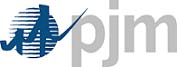 PJM Transmission Owners AgreementAdministrative Committee (TOA-AC)OPEN MEETING NOTICE & AGENDAWednesday July 6, 20169:30 AM – 3:00 PM Eastern TimeIn-Person/WebExPier 5 Hotel711 Eastern AveBaltimore, MDPhone: 410-539-2000Teleconference Number: 866-398-2885Teleconference Passcode: 332134WebEx Address: https://pjm.webex.comWebEx Passcode:  toa0706pjmAGENDAAdministrative Items - Mike BattaRoll call and confirm quorum Approve minutes of the April 2016 meetingProcess for updating regular NDC and signatories document posted on PJM website  PJM RTEP Updates  - Paul McGlynn/Steve HerlingUpdate on RTEP StudiesUpdate on Progress of the Designated Entity Design Standards Task ForceUpdate on lessons learned from Order 1000
 Manual 14C revisions  - Jason ShoemakerLIT Update - Cheri YochelsonListing of TOA-AC Sub-Committees/Working Groups:Legal Issues Team (LIT)    			Cheri Yochelson DVPSection 205 Working Group			Takis Laios AEPRules & Procedures Working Group		Tom Bainbridge FETO/TOP Matrix Subcommittee		Srinivas Kappagantula and Mark Kuras PJMPhysical Security Working Group (PSWG)	Takis Laios AEPSecurity and Resiliency Subcommittee	Tom O’Brien PJMTransmission Owners Planning Working Group	Esam Khadr PSEG	Scheduled for Periodic Updates to the TOA-AC:PJM Synchrophasor Deployment		PJM			Annually or as neededTransmission & Substation Subcommittee	Takis Laios AEP 	Quarterly or as needed2016 Meetings at Pier 5 HotelWednesday, Sept 7Friday, October 7 Wednesday, November 9No August or December meetings